BOOKING FORMNote：We will issue your certificate within 10 days, and send you an initial report on the location of your coral structure, including a photo with the glass plaque in place, within 2-weeks of payment.After filling this form in you may forward it directly to tilda@oceansalivekenya.orgIf you have any questions or would like further details, please contact me directly on tilda@oceansalivekenya.orgNameContact Recipient of the gift(name to be put on the certificate and web page map)Wording/image engraving(Should be jpg and in black and white)IMAGEHEREMeasurementWidth: 2.82 inches (71.5 mm)Height: 5.78 inches (146.7 mm)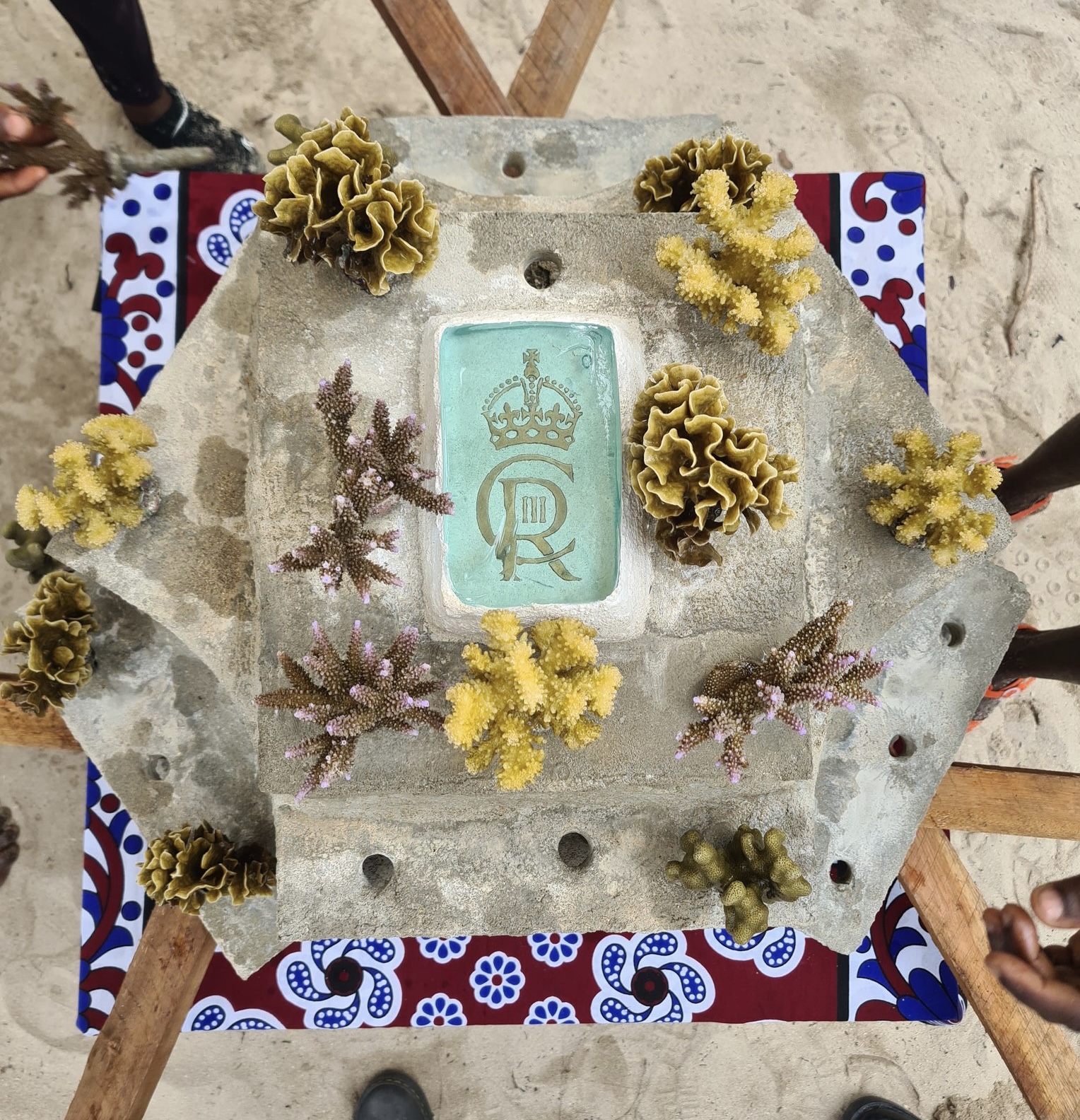 Reference ImagePayment via our PayPal link or bank transferBank Details: GBP Account Name: OCEANS ALIVE TRUST Account number 3533390031UK£ Bank NCBA BANK KENYA PLC Bank Code 07000Swift Code CBAFKENX GBPIntermediary Bank Details Citibank NA, London CITIGB2LPay Pal email :      des@oceansalivekenya.orgBank Details: GBP Account Name: OCEANS ALIVE TRUST Account number 3533390031UK£ Bank NCBA BANK KENYA PLC Bank Code 07000Swift Code CBAFKENX GBPIntermediary Bank Details Citibank NA, London CITIGB2LPay Pal email :      des@oceansalivekenya.orgBank Details: GBP Account Name: OCEANS ALIVE TRUST Account number 3533390031UK£ Bank NCBA BANK KENYA PLC Bank Code 07000Swift Code CBAFKENX GBPIntermediary Bank Details Citibank NA, London CITIGB2LPay Pal email :      des@oceansalivekenya.org